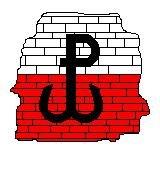 Zestaw prób sprawności fizycznej obowiązujący przy naborze do klasy I w roku szkolnym 2017/18Szkoły Podstawowej z Oddziałami  Integracyjnymi nr 344 w WarszawieKandydat ma prawo do wykonania jeden raz każdej próby sprawdzianu pływackiego. Za poprawne wykonanie danej umiejętności pływackiej kandydat otrzymuje punkty. Przy ocenianiu brane są pod uwagę podstawowe czynności pływackie i skok do wody (w zależności od techniki wykonania), ruch kończyn na dystansie. Najwyższą ilość punktów przyznaje się za pływanie techniką kraul w pozycji na grzbiecie i na piersiach na dystansie 25 m. Ocenie szczegółowej podlega: ułożenie ciała na wodzie, naprzemienna praca kończyn, ugięcie nóg w stawach kolanowych, ułożenie stopy, przenoszenie ramion nad wodą, włożenie ręki do wody i jej wyjęcie, oddychanie, koordynacja ruchów.Test umiejętności pływackich składa się z zadań pływackichWydech do wody:0 pkt brak wykonania wydechu 1 pkt pojedynczy wydech do wody 2 pkt wykonanie co najmniej 5 wydechów do wody5 pkt wydech do wody podczas płynięcia na piersiach z deskąPrzepłynięcie pod przeszkodą – lina torowa0 pkt brak wykonania przepłynięcia1 pkt przepłynięcie od ściany krawędzi pływalni pod liną torową2 pkt skok z krawędzi pływalni i przepłynięcie pod liną torową5 pkt skok z krawędzi pływalni i przepłynięcie pod liną torową bez dotykania dna Skok ze słupka startowego do wody 0 pkt brak wykonania skoku do wody1 pkt skok do wody na nogi z deską2 pkt skok do wody na nogi bez przyboru10 pkt skok do wody na głowę Swobodne leżenie na grzbiecie (ramiona i nogi ustawione szeroko w bok) – utrzymanie równowagi i pływalność0 pkt brak podjęcia próby1 pkt leżenie na plecach z przyborem2 pkt leżenie na plecach bez przyboru5 pkt leżenie na plecach bez przyboru – wytrzymanie w tej pozycji 10 sek. Swobodne leżenie na piersiach (ramiona i nogi ustawione szeroko w bok) – utrzymanie równowagi i pływalność0 pkt brak podjęcia próby1 pkt leżenie na piersiach z przyborem2 pkt leżenie na piersiach bez przyboru5 pkt leżenie na piersiach bez przyboru – wytrzymanie w tej pozycji 10 sek.Wyłowienie przedmiotu z dna pływalni – głębokość 130 cm0 pkt brak podjęcia próby1 pkt zanurzenie głowy pod lustro wody2 pkt zejście po żerdzi pod lustro wody i wyjęcie przedmiotu5 pkt wyłowienie przedmiotu z dnaŚlizg w pozycji na piersiach na odcinku 5m0 pkt brak podjęcia próby1 pkt poślizg na piersiach z przyborem2 pkt poślizg na piersiach do 5m.10 pkt poślizg na piersiach powyżej 5mŚlizg w pozycji na grzbiecie na odcinku 5m0 pkt brak podjęcia próby1 pkt poślizg na grzbiecie z przyborem2 pkt poślizg na grzbiecie do 5m10 pkt poślizg na grzbiecie powyżej 5mNaprzemienna praca nóg w pozycji na grzbiecie0 pkt brak podjęcia próby1 pkt przepłynięcie z przyborem na odc. 10m2 pkt przepłynięcie z przyborem na odc. 15m3 pkt przepłynięcie bez przyboru 15m10 pkt przepłynięcie bez przyboru 25 mNaprzemienna praca nóg w pozycji na piersiach0 pkt brak podjęcia próby1 pkt przepłynięcie z przyborem na odc. 10m2 pkt przepłynięcie z przyborem na odc. 15m10 pkt przepłynięcie z przyborem 25 mPływanie kraulem w pozycji na grzbiecie0 pkt brak podjęcia próby1 pkt przepłynięcie kraulem na grzbiecie z przyborem na odc. 15m2 pkt przepłynięcie kraulem na grzbiecie z przyborem na odc. 25m 5-10 pkt za przepłynięcie kraulem na grzbiecie na odc. 25m, dodatkowe punkty za prawidłowo wykonaną technikę (ułożenie ciała w wodzie, naprzemienna praca kończyn, prawidłowa praca nóg, przenoszenie ramion nad wodą, włożenie ręki do wody, prawidłowe oddychanie, koordynacja ruchów)Pływanie kraulem w pozycji na piersiach0 pkt brak podjęcia próby1 pkt przepłynięcie kraulem na piersiach z przyborem na odc. 15m2 pkt przepłynięcie kraulem na piersiach z przyborem na odc. 25m 5-15 pkt za przepłynięcie kraulem na piersiach na odc. 25m, dodatkowe punkty za prawidłowo wykonaną technikę (ułożenie ciała w wodzie, naprzemienna praca kończyn, prawidłowa praca nóg, przenoszenie ramion nad wodą, włożenie ręki do wody, prawidłowe oddychanie, koordynacja ruchów)Listę kandydatów przyjętych do szkoły ustala się według malejącej liczby uzyskanych punktów do wyczerpania limitu miejsc w oddziale. Liczbę miejsc w oddziale ustala Dyrektor Szkoły w porozumieniu z organem prowadzącym.